<MINOR/MAJOR> CHANGE CERTIFICATION DOCUMENT FOR
<mod name> + <mod identifier> 
<Unique Doc identifier> + <Issue XX>
dd/mm/20aaApplicant Details: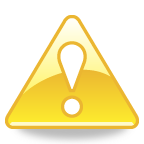 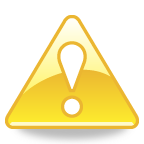 (e.g. Company name, address, ADOA ref number if available …)Applicant Contact Details(Responsible Person for this Change )(including name, position and signature)Description of changeDescribe comprehensively the change including also some schematics/pictures if necessary for a better understanding. Explanation of the purpose of the modification is likely to be advantageous. Identify the locations of removed and of installed equipment and components. Where changes are made to the flight deck, provide sufficient information to assess human factors aspects.Classification of changeProvide a rationale for the classification as minor (in accordance with guidance material for 21.A.91). NOTE: The Appendix A to the Guidance Material for 21.A.91 includes examples of Major Changes grouped per discipline. These cases should be reviewed and assessed taking into considerations all the aspects (i.e. structure, cabin safety, powerplant, flight, environmental and systems).NOTE: Few minor changes cases may require to have some considerations related to the Safety Assessment, in these cases analyses and conclusions shall be reported here supporting the classification.Part NumbersList here all the relevant P/N removed and installed (including their (E)TSO approvals)InterfacesIf the newly installed equipment is interfaced with other existing equipment on the A/C a description or list/schematic should be provided. OperationsIdentify the type of operations of the A/C (VFR, IFR or VFR Day only). ApplicabilityList here applicable types, models and/or serial numbers (if relevant) including reference to the applicable TCDS.Current LimitationsIdentify any limitation which might be applicable for the minor change approval (e.g. VFR only, no precision approach, etc.). In case of doubt, note “TBD” and check with the PCM.Certification Basis (CB)Identify here the aircraft CB (e.g. CS-23 Amdt. 3, FAR 23 Amdt. 62). Please consider that for minor changes, the certification basis should be, by definition, the one of the original product as identified in the TCDS. You might want to elect to comply to later amendment of the requirements. In this case please briefly clarify the rationale. Affected RequirementsProvide in the following table list of the Certification Basis affected paragraph, together with the means of compliance used and the evidence(s) produced. Specific Guidance DocumentsList here any further document that is used for compliance / installation (e.g. ACs, AMCs, GM and Equipment Manufacturer Installation Manual).Master Document List (MDL)List all the documentation produced for the change. Moreover, whether the content of the document cannot be immediately derived from the title a short description might be of help.NOTE: All the relevant documents produced shall be controlled (i.e. have a doc number, a title, an Issue/Revision and a date) and duly signed. Moreover, it is reminded that any document prepared in the framework of this project (and required for its approval) have to be completed, signed and agreed with the PCM prior of the Minor/Major Change approval.Alternatively, a reference to the MDL produced is also acceptable (despite a separate MDL is not mandatory for minor changes, due to the intrinsic non complexity of the project).Structural ConsiderationsIn the cases when changes to the structure are required, provide a comprehensive description here, including all the necessary details and drawings. Following the identification of the affected requirements in Section 3.1 specify how compliance is shown.In case details are provided in separate documents, provide here a high level description of the change and methods along with the references to the appropriate structural documents.Aircraft Flight Manual (AFM) ImpactDescribe here the content of the change(s)/supplement to the flight manual related to this application referring also to the AFM Supplement produced.NOTE: The AFM Supplement shall describe also all the limitations placards defined for this minor change that have to be installed in the cockpit.Weight and Balance ImpactList here the calculated weight and balance differences with regards to the previously approved configuration. When applicable the note to update the relevant Section of the AFM shall be included (refer also to Section 6).Alternatively, reference to the specific document/supplement is also acceptable.NOTE: As part of the change classification assessment, the impact of the weight change on the aircraft’s approved noise levels shall be taken into account. In case of doubt, please contact the FOCA PCM. Wiring ConsiderationsDescribe here the changes in the wirings and provide simple schematics, when applicable refer also to the Wiring Diagram Manual (WDM) document. As relevant, provide information on routing of wiring, protective devices (circuit breakers), and type/gauge of wiring.Alternatively, references to the specific documents/drawings are also acceptable.Electrical Load Analysis ImpactProvide here the calculated electrical loads for the new configuration and highlight the differences with the previously approved one. The calculation should conservatively account the most critical consumption. When applicable the note to update the relevant Section of the AFM shall be included (refer also to Section 6). Alternatively, reference to a specific ELA document is also acceptable. Installation Considerations and VerificationProvide here the drawings, specification (if needed), installation instructions and considerations required for the completion of the physical modification, including:Verification that the existing aircraft configuration is compatible with the proposed design changes before embodiment begins (checking also that all the applicable approved documentation is in line with the specific aircraft configuration)Verify that the intended installation meets the environmental conditions for which an equipment or part has been designed (e.g. temperature, height, vibrations)Access or preparation workSpecial precautionsRequired tooling, test equipment or aircraft/equipment manufacturer’s dataParts to be manufacturedParts or equipment to be fitted (by part number) including location and the associated methods of attachment/installationRequired materialsModification to existing aircraft parts or structureRequired placardsRefer also to all the installation/guidance documents used, if not already reported in Section 3.2.NOTE: In case the change is performed by a Third Party it shall be stated that all the instruction included in this section shall be available to the Third Party.Service Bulletins (SB)Include the reference to the SB produced (if any produced or foreseen) or used (from the equipment manufacturer).TestingNOTE: All flight and ground test shall be prepared in accordance with the applicable rules and equipment manufacturer recommendations as listed in the installation manual.EMC/EMI TestingDescription and results of the EMC/EMI testing activities performed (if applicable). Alternatively, reference to a specific EMC/EMI test procedure and report document is also acceptable. Ground TestingDescription and results of the ground test activities performed.Alternatively, references to specific Ground Test procedure(s) and report(s) document are also acceptable. Flight Test and Check FlightsMost Minor Changes do not require flight test activities. Nevertheless, few of them could require a small flight test activity to show compliance (e.g. small calibration, antenna patterns in avionic changes or reduced flight test with no safety risk). This is a case by case decision to be agreed with FOCA and/or the assigned PCM and the flight test results shall be part of the certification documentation. To perform these flights the Applicant needs to Apply for a Permit to Fly to the local competent Authority. Moreover, in few cases a check flight might be envisaged in order to assess the good functioning of the equipment after the Change approval. In this case, no Permit to Fly and Flight Conditions shall be requested, since the design is already considered as approved (Check Flights shall occur after the Minor Change approval as they do not provide compliance).In both the cases above a description of the test/check objectives and relative procedures shall be provided here or, alternatively, references to a specific document is also acceptableInstructions for Continued Airworthiness ImpactInclude the reference to the ICA documentation produced if required. In many cases it is adequate to refer to the maintenance instructions of the equipment manufacturer. On a general level, the ICA may include some (or all) of the following: Instructions on the removal and installation of equipment which may fail or otherwise need replacement during service (including subsequent testing)Any instructions necessary for accessInstructions on and frequency of any required scheduled maintenanceInstructions on and parts required for any servicing (e.g. charging, lubrication)Details of any tooling or test equipmentDetails of any supplementary data such as equipment or aircraft manufacturers instruction manualsDetails of any Airworthiness Limitations (despite this would normally raise a major classification. The FOCA/PCM shall finally agree)Other possible impacted areasInclude here the description and reference to other areas where it is believed to have an impact (in line with the interfaces identified in Section 1.3). Alternatively, references to the appropriate documents are also acceptable.List of AcronymsInclude here all the acronyms used in the documentDocument HistoryI / RName & ManufacturerP/NPart & Appliance ApprovalTypeModel(s)S/N TCDSPara. / Amdt.Paragraph Title / DescriptionMOCCompliance Statement / Document / RemarksIssueDateChangeAdd/mm/20aaInitial Issue